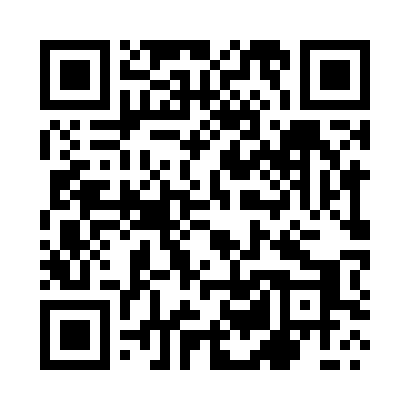 Prayer times for Ochenki Nowe, PolandMon 1 Apr 2024 - Tue 30 Apr 2024High Latitude Method: Angle Based RulePrayer Calculation Method: Muslim World LeagueAsar Calculation Method: HanafiPrayer times provided by https://www.salahtimes.comDateDayFajrSunriseDhuhrAsrMaghribIsha1Mon4:046:0812:385:057:109:062Tue4:016:0512:385:067:129:083Wed3:586:0312:385:077:139:114Thu3:556:0012:375:097:159:135Fri3:525:5812:375:107:179:166Sat3:495:5612:375:117:199:187Sun3:455:5312:365:127:219:218Mon3:425:5112:365:147:229:239Tue3:395:4912:365:157:249:2610Wed3:365:4612:365:167:269:2811Thu3:335:4412:355:177:289:3112Fri3:295:4212:355:197:309:3413Sat3:265:4012:355:207:319:3614Sun3:235:3712:355:217:339:3915Mon3:195:3512:345:227:359:4216Tue3:165:3312:345:237:379:4517Wed3:125:3012:345:257:389:4718Thu3:095:2812:345:267:409:5019Fri3:055:2612:345:277:429:5320Sat3:025:2412:335:287:449:5621Sun2:585:2212:335:297:469:5922Mon2:555:1912:335:307:4710:0223Tue2:515:1712:335:327:4910:0524Wed2:475:1512:335:337:5110:0825Thu2:435:1312:325:347:5310:1226Fri2:395:1112:325:357:5410:1527Sat2:365:0912:325:367:5610:1828Sun2:325:0712:325:377:5810:2229Mon2:275:0512:325:388:0010:2530Tue2:235:0312:325:398:0110:29